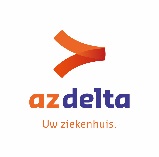 DIENST RADIOLOGIEAZ DELTABrugsesteenweg 90, 8800 Roeselare 051 23 61 50, secr.radiologie@azdelta.beDeltalaan 1, 8800 Roeselare 051 23 70 19,  secr.radiologie@azdelta.beOude Leielaan 6, 8930 Menen 056 52 23 47,  secr.radiologie@azdelta.beSt Rembertlaan 21, 8820 Torhout 050 23 25 21,  secr.radiologie@azdelta.beFoto’s beschikbaar via http://rx.azdelta.be (via de adresbalk, niet via zoekmachines)Patiëntenklever :Heeft u een pacemaker of defibrillator ?Heeft u een deep brain stimulator ?Heeft u een neuro- of zenuwstimulator ?Heeft u een pijn – of insulinepomp ?Heeft u een blaasstimulator of penisimplantaat ?Heeft u een cochleair implant ?Ja / neenJa / neenJa / neenJa / neenJa / neenJa / neenIn te vullen door verwijzend geneesheer : Soort device : ………………………………………………………………Producent device : ………………………………………………………Type device : ……………………………………………………………….Datum plaatsing device : …………………………………………….Informatie leads en datum plaatsing indien van toepassing : ………………………………….Uw contactgegevens : …………………………………………………Contactgegevens in geval van afwezigheid : ………………..In te vullen door verwijzend geneesheer : Soort device : ………………………………………………………………Producent device : ………………………………………………………Type device : ……………………………………………………………….Datum plaatsing device : …………………………………………….Informatie leads en datum plaatsing indien van toepassing : ………………………………….Uw contactgegevens : …………………………………………………Contactgegevens in geval van afwezigheid : ………………..Stempel :Datum : Handtekening :In te vullen door verantwoordelijk radioloog :Is bovenstaande informatie volledig ingevuld ? ……………………………….Is het omschreven device MRI-safe op 1.5 Tesla ? ……………………………….Is het omschreven device MRI-safe op 3 Tesla ? ……………………………….Zo ja, dienen bijkomende maatregelen getroffen :Voor het onderzoek ? ………………………………………….Tijdens het onderzoek ? ………………………………………Na het onderzoek ? ……………………………………………..Kan deze patiënt, mits het naleven van de hierboven beschreven richtlijnen, veilig worden gescand ?In te vullen door verantwoordelijk radioloog :Is bovenstaande informatie volledig ingevuld ? ……………………………….Is het omschreven device MRI-safe op 1.5 Tesla ? ……………………………….Is het omschreven device MRI-safe op 3 Tesla ? ……………………………….Zo ja, dienen bijkomende maatregelen getroffen :Voor het onderzoek ? ………………………………………….Tijdens het onderzoek ? ………………………………………Na het onderzoek ? ……………………………………………..Kan deze patiënt, mits het naleven van de hierboven beschreven richtlijnen, veilig worden gescand ?Stempel :Datum : Handtekening :